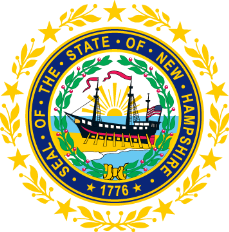 STATEWIDE INDEPENDENT LIVING COUNCILMay 20, 2020 1:00 p.m. – 2:30 p.m.ZOOMAGENDAJeff Dickinson, Chair1:00 – 2:30 pm SILC MeetingIntroductions and Roll Call Approval of Minutes of 1/15 Full SILC Meeting 2021-2023 SPIL DiscussionReview and Discussion of SPIL DraftElections of New Officers Other Business & Announcements Adjournment NEXT SILC MEETING –Wednesday, September 16th at either Granite State Independent Living or on ZOOM